РЕСПУБЛИКА БЕЛАРУСЬ                                  ┌─────────────────────────┐             ПАСПОРТ              │                         │       воинского захоронения      │                         │     (захоронения жертв войн)     │      1073                   │                                  └─────────────────────────┘                                        (учетный номер)1. Место и дата захоронения: Минская область, Минский район, г. Заславль, 1943 год                                        (область, район, город,___________________________________________________________________________            сельсовет, населенный пункт, число, месяц, год)2. Вид захоронения: братская могила3. Охранная зона (границы захоронения): 6,8874 га4. Краткое описание захоронения и его состояние: гранитный обелиск с подставкой. Установлен в 1957г.Состояние хорошее.______________________________________________________________________________________________________________________________________________________5. Количество захороненных:6. Персональные сведения о захороненных:7. Кто осуществляет уход за захоронением: ОАО «Актобаза», Заславский горисполком, ОАО «ЧТЗ-сервис», ГУО «Заславская гимназия», ООО «Логистический центр Евразия»______________________________________________________________________________________________________________________________________________________10. Дополнительная информация ___________________________________________________________________________________________________________________________________________________________________________________________________ВсегоВ том числе по категориямВ том числе по категориямВ том числе по категориямВ том числе по категориямВ том числе по категориямВ том числе по категориямВ том числе по категориямВ том числе по категориямИз нихИз нихПриме-
чаниеВсеговоеннослужащихвоеннослужащихучастников сопротивленияучастников сопротивлениявоеннопленныхвоеннопленныхжертв войнжертв войнИз нихИз нихПриме-
чаниеВсегоизве-
стныхнеиз-
вест-
ныхизве-
стныхнеиз-
вест-
ныхизве-
стныхнеиз-
вест-
ныхизве-
стныхнеиз-
вест-
ныхизве-
стныхнеиз-
вест-
ныхПриме-
чание88000000080N
п/пВоинское званиеФамилияСобственное имяОтчество (если таковое имеется)Дата рожденияДата гибели или смертиМесто первичного захороненияМесто службыМесто рождения и призыва1Звание не известноБАРСУКОВСКИЙЛЕОНИДАЛЕКСАНДРОВИЧ19171943г. Заславль2Звание не известноБОРТНИКНИКОЛАЙМАКСИМОВИЧ19011943г. Заславль3Звание не известноВИШНЕВСКИЙСЕРГЕЙКАЗИМИРОВИЧ19031943г. Заславль4Звание не известноЗАГОРСКАЯМАРИЯТЕРЕНТЬЕВНА19121943г. Заславль5Звание не известноЗАГОРСКИЙАЛЕКСАНДРДЕМЕНТЬЕВИЧ19151943г. Заславль6Звание не известноКУХТАОЛЬГАИВАНОВНА19191943г. Заславль7Звание не известноЛЕСЕЦКАЯМАРИЯНИКОЛАЕВНА19231943г. Заславль8Звание не известноМЕЛЬНИКОВЕФРЕМФЕДОРОВИЧ19211943г. Заславль8. Фотоснимок захоронения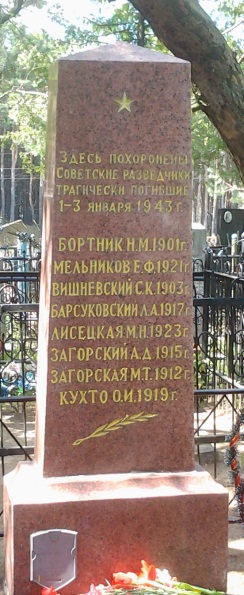 9. Карта расположения8. Фотоснимок захоронения9. Карта расположения